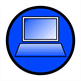 Film 1: Der Jakobsstab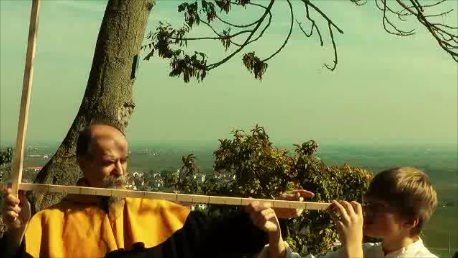 Seht euch Film 1 an. Dort wird die Funktionsweise eines Jakobsstabs erklärt. 1.1	Was kann man mit dem Jakobsstab messen?1.2	Schätzt ab, in welchem Größenbereich die Genauigkeit des Jakobsstabes liegt.Millimeter bis ZentimeterZentimeter bis MeterMeter bis Kilometer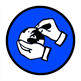 1.3	Welche Beziehung könnt ihr zwischen den beiden Dreiecken feststellen? Notiert alle eure Ideen.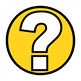 Betrachtet nun das „Informationsblatt Jakobsstab“ genauer.Experiment:Legt das rote Dreieck auf den Tisch. Platziert den Jakobsstab so darauf, dass die Seite d auf dem Längsstab liegt. Verschiebt den Querstab so lange, bis das obere Ende des Querstabs die obere Seite berührt. Zuletzt müsst ihr das grüne Dreieck zwischen dem Guckloch und dem Querstab platzieren.1.4	Betrachtet eure gelegte Figur. Erklärt, wo sich zwei ähnliche Dreiecke wiederfinden und beschreibt in eigenen Worten was ihr über die Streckenverhältnisse  und  bzw.  und  sagen könnt.1.5	Erstellt nun die passende Gleichung für das Seitenverhältnis des roten und grünen Dreiecks.Simulation 1: Die Höhe eines Turms mit dem Jakobsstab bestimmenIn der folgenden Simulation könnt ihr in einer realen Messsituation die ähnlichen Dreiecke wiederfinden. Startet Simulation 1 und lest den Arbeitsauftrag. Nutzt danach das Kontrollkästchen.2.1	Übertragt die ähnlichen Dreiecke aus der Simulation in die folgende Skizze. Achtet dabei auf eine korrekte und vollständige Beschriftung der Zeichnung. 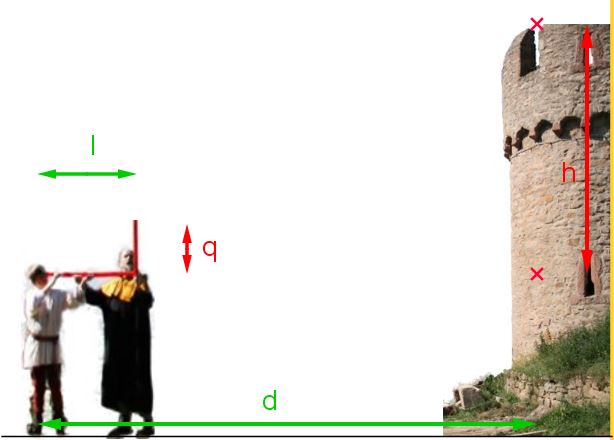 2.2	Stellt eine allgemeine Formel zur Berechnung der Höhe  im Dreieck auf.2.3 	Berechnet die Höhe mit den Werten aus Aufgabe 2.1.2.4	Wie setzt sich die Gesamthöhe des Turmes zusammen?2.5	Berechnet die Gesamthöhe des Turmes (Annahme: Junge hält den Jakobsstab in 160 cm Höhe).3.1	Schaut euch die abgebildete Figur an. Welche Strecken stehen im gleichen Verhältnis zueinander? Notiert eure Überlegungen in Form von Gleichungen.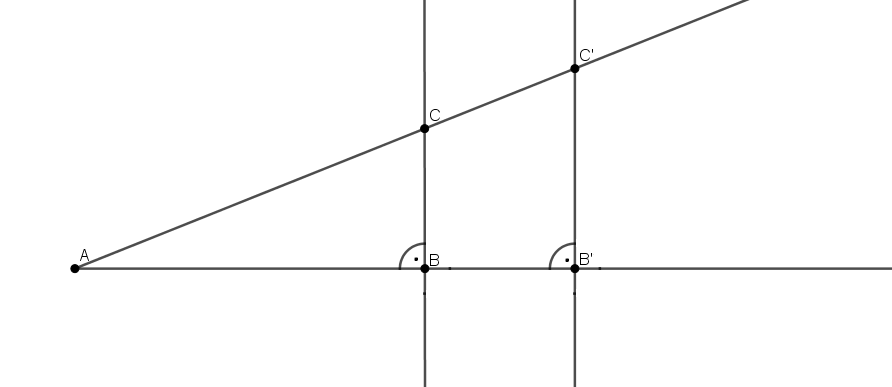 Startet Simulation 2.3.2	Prüft eure Vermutungen mit Hilfe von Simulation 2. Notiert die richtig angegebenen Verhältnisse.Startet Simulation 3.3.3	Variiert den senkrechten Schieberegler. Gelten immer noch die gleichen Verhältnisregeln wie in Aufgabe 3.2? Begründet eure Antwort.3.4	Variiert nun den waagerechten Schieberegler. Begründet warum die Verhältnisse aus Aufgabe 3.2 jetzt nicht mehr gelten. 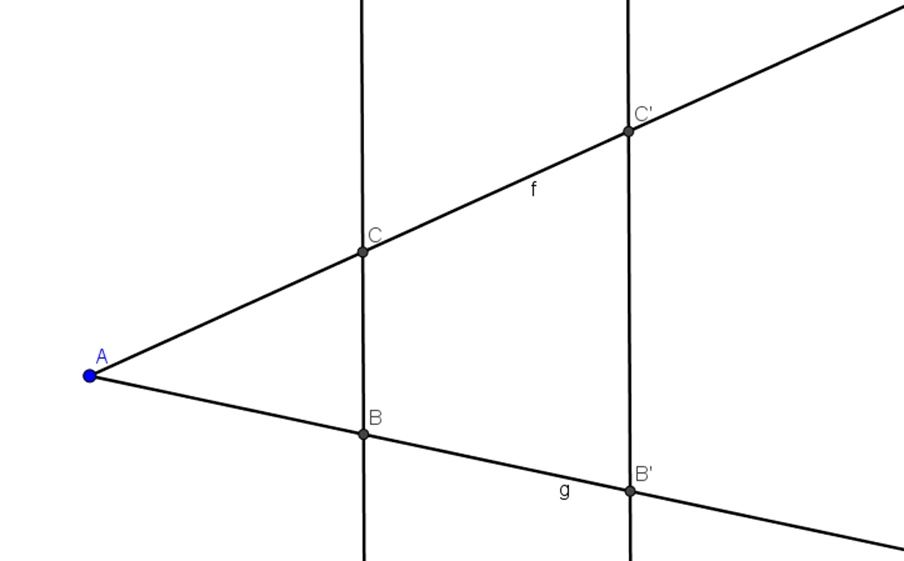 4.1	Berechnet die Länge der Strecke  mit folgenden vorgegebenen Werten: ,  und . (Lösung mit Simulation 4 überprüfbar)4.2	Die Höhe eines anderen Turms beträgt 10,6 m. Ein Schüler wird vom Meister beauftragt den Turm mit dem Jakobsstab anzuvisieren. Der Schüler hält den Jakobsstab in einer Höhe von 1,40 m und muss den 60 cm langen Querstab 120 cm vom Auge weg entlang des Längsstabes verschieben. Wie groß ist der Abstand dieses Schülers vom Turm? (Lösung kann in Simulation 4 überprüft werden.)Mathematik-Labor "Mathe ist mehr"RPTU Kaiserslautern-LandauInstitut für MathematikDidaktik der Mathematik (Sekundarstufen)Fortstraße 776829 Landauhttps://mathe-labor.deZusammengestellt von:Betreut von:Variante Veröffentlicht am:SchuleKlasseTischnummerStation„“Teil ArbeitsheftMaterialJakobsstabRotes DreieckGrünes DreieckInformationsblatt JakobsstabGruppenergebnis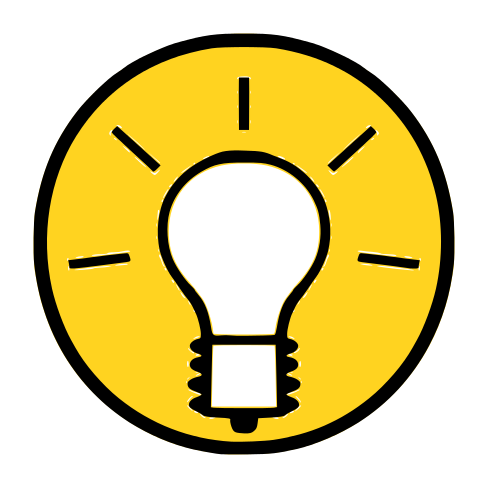 Zeichnet eine Figur aus Simulation 3 ab. Markiert die wichtigen Streckenverhältnisse farbig. Stellt Verhältnisgleichungen dazu auf.